KWESTIONARIUSZ UCZNIA kl. I na r. szk. 2016/2017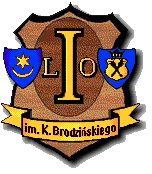 I  LICEUM OGÓLNOKSZTAŁCĄCEGOim. KAZIMIERZA BRODZIŃSKIEGOw TARNOWIEPROSZĘ WYPEŁNIĆ DRUKOWANYMI LITERAMI. (jeśli nie dotyczy – pozostawić pole puste.*-w okienkach oznaczonych tym znakiem wybrać odpowiednią odpowiedź i zaznaczyć „x”)N a z w i s k o								I m i ęD r u g i e   i m i ę				             D a t a    u r o d z e n i a (dd/mm/rrr)		N r     P E S E L           M i e j s c e   u r o d z e n i a		W o j e w ó d z t w o			     P o w i a t			G m i n aNr telefonu				       e-mail ucznia 				A d r e s   zamieszkania: Miejscowość	Ulica   		                            Nr domu/mieszkanie 	      Kod pocztowy 		                        	 Poczta		W o j e w ó d z t w o				     P o w i a t				G m i n aA d r e s   zameldowania: 										Miejscowość	Ulica   		                            Nr domu/mieszkanie 	      Kod pocztowy 		                        	 Poczta		W o j e w ó d z t w o				     P o w i a t				G m i n aI m i ę   o j c a /P r a w n e g o    o p i e k u n a	N a z w i s k o   o j c a/P r a w n e g o   o p i e k u n a			Stopień pokrewieństwaADRES OJCA/PRAWNEGO OPIEKUNA:N r     P E S E L			      Nr telefonu OJCA				       e-mail OJCA/Prawnego opiekunaA d r e s  zamieszkania: Miejscowość 			     Ulica   		           Nr domu/mieszkanie 	Kod pocztowy 		Poczta		W o j e w ó d z t w o				     P o w i a t					G m i n aJa, .................................................., zamieszkały w .................................................................................., niniejszym wyrażam zgodę na (imię i nazwisko OJCA/prawnego opiekuna)			(adres OJCA/prawnego opiekuna)przetwarzanie przez I Liceum Ogólnokształcące im. Kazimierza Brodzińskiego w Tarnowie mojego imienia, nazwiska, adresu e-mail i numeru PESEL, które zostały podane powyżej na potrzeby umożliwienia mi logowania do systemu UONET w celu udostępnienia mi danych dotyczących m.in.: ocen, frekwencji i uwag dotyczących mojego dziecka, będącego uczniem wspomnianej szkoły.									............................................................										(podpis OJCA/prawnego opiekuna)I m i ę   m a t k i /P r a w n e g o    o p i e k u n a	N a z w i s k o   m a t k i/P r a w n e g o   o p i e k u n a		 Stopień pokrewieństwaADRES MATKI/PRAWNEGO OPIEKUNA:N r     P E S E L			      Nr telefonu MATKI			    e-mail MATKI/Prawnego opiekunaA d r e s   zamieszkania:Miejscowość 				Ulica   	          Nr domu/Mieszkanie 	     Kod pocztowy 		Poczta		W o j e w ó d z t w o				     P o w i a t					G m i n aJa, .................................................., zamieszkała w .................................................................................., niniejszym wyrażam zgodę na (imię i nazwisko MATKI/prawnego opiekuna)			(adres MATKI/prawnego opiekuna)przetwarzanie przez I Liceum Ogólnokształcące im. Kazimierza Brodzińskiego w Tarnowie mojego imienia, nazwiska, adresu e-mail i numeru PESEL, które zostały podane powyżej na potrzeby umożliwienia mi logowania do systemu UONET w celu udostępnienia mi danych dotyczących m.in.: ocen, frekwencji i uwag dotyczących mojego dziecka, będącego uczniem wspomnianej szkoły.									    ............................................................										(podpis MATKI/prawnego opiekuna)			N a z w a   G i m n a z j u m   							N r   G i m n a z j u m	A d r e s: 	Miejscowość 				Ulica   			             Nr 	     Kod pocztowy 		Poczta		W o j e w ó d z t w o				     P o w i a t					G m i n aUczestnictwo w olimpiadach i konkursach przedmiotowych:osiągnięty wynik						przedmiot(-y) z zakresu, którego osiągnięto wynikPosiadam:Na podstawie Regulaminu Rekrutacji do klas pierwszych na rok szkolny 2016/2017 uczniowie zakwalifikowani potwierdzając wolę uczęszczania do I LO w Tarnowie obowiązkowo deklarują, jakiego drugiego języka obcego chcą się uczyć. Z uwagi na fakt, że ilość grup danego języka obcego jest ograniczona uczniowie podają w kolejności ważności dla siebie co najmniej dwa języki obce spośród następujących: O zakwalifikowaniu do danej grupy językowej decyduje SKR-K na podstawie ilości punktów zdobytych w postępowaniu rekrutacyjnym.Deklaruję chęć nauki następującego drugiego języka obcego:   M i e s z k a m:Ważne informacje o uczniu (przewlekłe choroby, inne ważne sprawy i problemy, itp. ): …………………………………….......…..………………………………………………………………………………………………………………………………………………………………………………………………………………………………………………………………………………………………………………………………………………………………………………………………………………………………………………Wyrażam zgodę na zbieranie, przetwarzanie i wykorzystywanie przez I Liceum Ogólnokształcące im. Kazimierza Brodzińskiego w Tarnowie danych osobowych mojego dziecka oraz moich, jako rodzica (opiekuna prawnego), w tym umieszczonych w niniejszym kwestionariuszu, w zakresie działalności dydaktyczno – wychowawczo – opiekuńczej zgodnie z Ustawą o Ochronie Danych Osobowych (Dz. U. z 1997 r. nr 133, poz. 883 z późniejszymi zmianami) oraz z Rozporządzeniem Ministra Edukacji Narodowej z dnia 19 kwietnia 1999 r. w sprawie sposobu prowadzenia przez publiczne przedszkola, szkoły i placówki dokumentacji przebiegu nauczania, działalności wychowawczej i opiekuńczej oraz rodzajów tej dokumentacji (Dz. U. 41 poz. 414) i rozporządzeniem Ministra Edukacji Narodowej z dnia 27 sierpnia 2001 r. w sprawie warunków i trybu przyjmowania uczniów do publicznych przedszkoli i szkół oraz przechodzenia z jednych szkół do innych (Dz. U. nr 97, poz. 1054).Zobowiązuję się do niezwłocznego poinformowania pracownika Sekretariatu Uczniowskiego I LO o wszelkich zmianach w danych osobowych........................................................................				.....................................................................Podpis MATKI/Podpis opiekuna						Podpis OJCA/Podpis opiekuna									.....................................................................Tarnów, dnia ........................ . 2016  r.					Podpis UCZNIA--/-Jak wyżej:/----Laureat*Finalista*Etap rejonowy*Etap szkolny*INNE:....................................................................................................*Orzeczenie poradni psychologiczno-pedagogicznej                 *Opinię poradni psychologiczno-pedagogicznej                        *j. francuski,j. niemiecki,j. hiszpański,j. włoski.Na poziomie:Na poziomie:Na poziomie:Na poziomie:DOM  RODZINNY*RODZINA PEŁNA* INTERNAT*RODZINA ZASTĘPCZA*STANCJA*PÓŁSIEROTA*INNE:.................................................*SIEROTA*